АННОТАЦИЯдисциплины«КОНСТРУКЦИЯ И ЭКСПЛУАТАЦИОННЫЕ СВОЙСТВА ТРАНСПОРТНЫХ СРЕДСТВ»Направление подготовки – 23.03.03 «Эксплуатация транспортно-технологических машин и комплексов»Квалификация (степень) выпускника – бакалаврПрофиль – «Автомобильный сервис»1. Место дисциплины в структуре основной профессиональной образовательной программыДисциплина «Конструкция и эксплуатационные свойства транспортных средств» (Б1.В.1) относится к обязательной части блока 1 «Дисциплины (модули)».2. Цель дисциплиныЦелью изучения дисциплины - является формирование у студентов устойчивых знаний конструкции автомобилей, идентификации транспортных средств, теории их эксплуатационных свойств, а также требований к обеспечению работоспособного состояния автомобильной техники.Для достижения поставленной цели решаются следующие задачи:- изучение устройство и конструкции транспортных средств, их узлов, агрегатов и систем;- изучение расположения идентификационных данных транспортных средств различных производителей;- изучение особенности управления транспортными средствами различных производителей;- изучение запрещенных требованиями безопасности дорожного движения изменения в конструкцию транспортных средств;- изучение требования нормативных правовых документов в отношении внесения изменений в конструкцию транспортных средств;- изучение требования к оформлению внесения изменений в конструкцию транспортных средств;- изучение требований безопасности дорожного движения к параметрам рабочих процессов узлов, агрегатов и систем транспортных средств;- изучение требования безопасности дорожного движения к техническому состоянию транспортных средств.3. Перечень планируемых результатов обучения по дисциплинеИзучение дисциплины направлено на формирование следующих компетенций: 4. Содержание и структура дисциплиныДисциплина Модуль 11. Эксплуатационные свойства автомобиля. Понятия и определения. 2. Процессы движения автомобиля. Силы и моменты, действующие на колесо.3. Силы, действующие на автомобиль при прямолинейном движении.4. Тягово-скоростные свойства автомобиля.5. Уравнение движения автомобиля и анализ его составляющих.6. Тормозные свойства автомобиля. Остановочный путь.7. Показатели эффективности и устойчивости торможения. 8. Топливной экономичность автомобиля и ее показатели.9. Тенденции развития топливной экономичности.10. Плавность хода автомобиля. Показатели плавности хода.11. Колебания автомобиля при движении. Направления повышения плавности хода.12. Проходимость автомобиля. Показатели и методы их определения.13. Кинематика кругового поворота двухосного автомобиля.14. Управляемость автомобиля. Показатели управляемости, их содержание и нормирование.15. Стабилизация управляемых колес. 16. Устойчивость, маневренность. Определения. Курсовая устойчивость.Дисциплина Модуль 217. Классификация автомобилей. Обозначение (индексация) отечественных и зарубежных автомобилей.18. История развития автомобильной промышленности, ведущие автомобильные фирмы.19. Общее устройства автомобиля и группы его механизмов. 20. Идентификационные данные транспортного средства.  21. Внесения изменений в конструкции транспортного средства, требование нормативных документов и порядок их внесения.22. Конструкции двигателей (ДВС). Рабочий процесс 4-х тактного двигателя.23. Кривошипно-шатунный и газораспределительный механизмы, их конструкция.24. Конструкция блока и головки цилиндра, шатуна и коленчатого вала.25. Типы жидкостных систем охлаждения, их характеристики, устройство и принцип работы. Размещение агрегатов системы на автомобиле.26. Автомобильные масла, их маркировка и свойства. Общая схема смазки, размещение основных агрегатов в двигателе деталям, фильтрации масла.27. Назначение системы питания. Основные элементы, их устройство и работа, размещение на автомобиле. Основные свойства бензина, марки бензина.28. Система питания схемы, агрегаты. Дизельное топливо, свойства, марки.29. Электрооборудование автомобиля, схема, источники тока, генераторы, аккумуляторная батарея.30. Система зажигания, назначение и принцип действия. Свечи зажигания, катушка зажигания. Система пуска. Стартер, конструкция и работа стартера. 31. Освещение, сигнализация и контрольно-измерительные приборы. Контрольно-измерительные приборы.32. Электронные системы автомобиляДисциплина Модуль 333. Назначение и типы трансмиссии. Размещение на автомобиле. Колесная формула.34. Сцепление. Назначение и типы, устройство и принцип действия. Конструкция. Гасителя крутильных колебаний.35. Назначение, классификация коробок передач, конструкция, работа. Механизм переключения передач.36. Раздаточные коробки передач, назначение, типы, конструкция.37. Карданная передача. Ведущие мосты и главная передача.38. Ведущие мосты и главная передача. Назначение, устройство и работа ведущих мостов. Дифференциал. Полуоси.39. Ходовая часть автомобиля. Элементы ходовой части. Конструкция переднего моста и балки ведущего моста.40. Типы подвесок. Элементы подвесок. Шкворневые, бесшкворневые и балансирные подвески. Амортизаторы.41. Шины. Маркировка, особенности конструкции.42. Основные элементы рулевого управления. Рулевой привод и трапеция.43. Устройство рулевых механизмов. Назначение, типы, устройство и работа гидроусилителей.44. Назначение тормозных систем. Типы тормозных систем.45. Общая схема тормозной системы с гидравлическим и пневматическим приводом46. Сравнительная характеристика пневматической и гидравлической тормозных систем.47. Типы несущих систем, виды несущих кузовов. Кузов, назначение и типы. Конструкция рам.48. Вентиляция и отопление кузова. Системы кондиционирования. Дисциплина Модуль 449. История Правил дорожного движения (ПДД). Законодательная база.50. Дорожные знаки и разметка. Терминология и основные положения ПДД. Типы транспортных средств. Классификация дорожных знаков.51. Сигналы светофора и регулировщика52. Правила проезда перекрестков53. Правила маневрирования на дорогах.54. Правила движения по дорогам и полосам.55. Правила движения по магистралям и населенным пунктам.56. Правила перевозки пассажиров на автомобильном транспорте.57. Правила перевозки грузов, нормативная документация.58. Правила выбора скорости движения и обгона 59. Остановка и стоянка автомобиля.60. Применение аварийной сигнализации и знака аварийной остановки.61. Пользование внешними световыми приборами.62. Буксировка механических транспортных средств.63. Оказание первой медицинской помощи.64. Основные положения по допуску т.с. к эксплуатации. Ответственность должностных лиц и водителей.5. Объем дисциплины и виды учебной работыДля очной формы обучения:1 семестрОбъем дисциплины – 4 зачетные единицы (144 час.), в том числе:лекции – 32 час.практические занятия – 0 час.лабораторные работы – 32 час.самостоятельная работа – 44 час.контроль – 36 час.Форма контроля знаний – экзамен2 семестрОбъем дисциплины – 3 зачетные единицы (108 час.), в том числе:лекции – 32 час.практические занятия – 0 час.лабораторные работы – 32 час.самостоятельная работа – 40 час.контроль – 4 час.Форма контроля знаний – зачет3 семестрОбъем дисциплины – 4 зачетные единицы (144 час.), в том числе:лекции – 32 час.практические занятия – 32 час.лабораторные работы – 0 час.самостоятельная работа – 44 час.контроль – 36 час.Форма контроля знаний – экзамен4 семестрОбъем дисциплины – 3 зачетные единицы (108 час.), в том числе:лекции – 32 час.практические занятия – 32 час.лабораторные работы – 0 час.самостоятельная работа – 40 час.контроль – 4 час.Форма контроля знаний – зачетДля заочной формы обучения:3 семестр (2 курс)Объем дисциплины – 4 зачетные единицы (144 час.), в том числе:лекции – 8 час.практические занятия – 0 час.лабораторные работы – 8 час.самостоятельная работа – 121 час.контроль – 7 час.Форма контроля знаний – экзамен4 семестр (2 курс)Объем дисциплины – 3 зачетные единицы (108 час.), в том числе:лекции – 8 час.практические занятия – 0 час.лабораторные работы – 8 час.самостоятельная работа – 86 час.контроль – 6 час.Форма контроля знаний – зачет5 семестр (3 курс)Объем дисциплины – 4 зачетные единицы (144 час.), в том числе:лекции – 8 час.практические занятия – 8 час.лабораторные работы – 0 час.самостоятельная работа – 121 час.контроль – 7 час.Форма контроля знаний – экзамен6 семестр (3 курс)Объем дисциплины – 3 зачетные единицы (108 час.), в том числе:лекции – 8 час.практические занятия – 8 час.лабораторные работы – 0 час.самостоятельная работа – 86 час.контроль – 6 час.Форма контроля знаний – зачет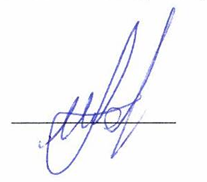 02 февраля 2023 г.Индикаторы достижения компетенцийРезультаты обучения по дисциплине (модулю)ПК-2 Идентификация транспортных средствПК-2 Идентификация транспортных средствПК-2.1.1 Знает расположение идентификационных данных транспортных средств различных производителейПК-2.2.1 Умеет пользоваться информацией справочного характераПК-2.3.1 Владеет навыками проверки соответствия идентификационных данных транспортных средств (регистрационный знак, идентификационный номер, номер кузова, номер шасси) записям в регистрационных документахПК-2.3.2 Владеет навыками проверки соответствия мест установки, способов крепления и технического состояния регистрационных знаков требованиям нормативно-технической документацииОбучающийся знает: - расположение идентификационных данных транспортных средств различных производителейОбучающийся умеет:- пользоваться информацией справочного характераОбучающийся владеет:- навыками проверки соответствия идентификационных данных транспортных средств (регистрационный знак, идентификационный номер, номер кузова, номер шасси) записям в регистрационных документахПК-2.1.1 Знает расположение идентификационных данных транспортных средств различных производителейПК-2.2.1 Умеет пользоваться информацией справочного характераПК-2.3.1 Владеет навыками проверки соответствия идентификационных данных транспортных средств (регистрационный знак, идентификационный номер, номер кузова, номер шасси) записям в регистрационных документахПК-2.3.2 Владеет навыками проверки соответствия мест установки, способов крепления и технического состояния регистрационных знаков требованиям нормативно-технической документацииОбучающийся владеет:- навыками проверки соответствия мест установки, способов крепления и технического состояния регистрационных знаков требованиям нормативно-технической документацииПК-3 Перемещение транспортных средств по постам линии технического контроляПК-3 Перемещение транспортных средств по постам линии технического контроляПК-3.1.2 Знает особенности управления транспортными средствами различных производителейПК-3.2.1 Умеет управлять транспортными средствами категорий, соответствующих области аттестации (аккредитации) пункта технического осмотраПК-3.3.1 Владеет навыками выполнения перемещений транспортных средств по постам линии технического контроляПК-3.3.2 Владеет навыками контроля перемещения транспортных средств по постам линии технического контроля, выполняемого оператором-контролеромОбучающийся знает:- особенности управления транспортными средствами различных производителейОбучающийся умеет:- управлять транспортными средствами категорий, соответствующих области аттестации (аккредитации) пункта технического осмотраОбучающийся владеет:- навыками выполнения перемещений транспортных средств по постам линии технического контроляОбучающийся владеет:- навыками контроля перемещения транспортных средств по постам линии технического контроля, выполняемого оператором-контролеромПК-5 Проверка наличия изменений в конструкции транспортных средствПК-5 Проверка наличия изменений в конструкции транспортных средствПК-5.1.1 Знает запрещенные требованиями безопасности дорожного движения изменения в конструкцию транспортных средствПК-5.1.2 Знает требования нормативных правовых документов в отношении внесения изменений в конструкцию транспортных средствПК-5.1.3 Знает требования к оформлению внесения изменений в конструкцию транспортных средствПК-5.3.1 Владеет навыками проверки наличия изменений, внесенных в конструкцию транспортных средствПК-5.3.2 Владеет навыками определения правомерности внесения изменений в конструкцию транспортных средствПК-5.3.3 Владеет навыками проверки наличия в регистрационных документах записи о внесении изменений в конструкцию транспортных средствОбучающийся знает:- запрещенные требованиями безопасности дорожного движения изменения в конструкцию транспортных средствОбучающийся знает:- требования нормативных правовых документов в отношении внесения изменений в конструкцию транспортных средствОбучающийся знает:- требования к оформлению внесения изменений в конструкцию транспортных средствОбучающийся владеет:- навыками проверки наличия изменений, внесенных в конструкцию транспортных средствОбучающийся владеет:- навыками определения правомерности внесения изменений в конструкцию транспортных средствОбучающийся владеет:- навыками проверки наличия в регистрационных документах записи о внесении изменений в конструкцию транспортных средствПК-6 Измерение и проверка параметров технического состояния транспортных средствПК-6 Измерение и проверка параметров технического состояния транспортных средствПК-6.1.2 Знает устройство и конструкцию транспортных средств, их узлов, агрегатов и системПК-6.1.3 Знает требования безопасности дорожного движения к параметрам рабочих процессов узлов, агрегатов и систем транспортных средствОбучающийся знает:- устройство и конструкцию транспортных средств, их узлов, агрегатов и системОбучающийся знает:- требования безопасности дорожного движения к параметрам рабочих процессов узлов, агрегатов и систем транспортных средствПК-7 Сбор и анализ результатов проверок технического состояния транспортных средствПК-7 Сбор и анализ результатов проверок технического состояния транспортных средствПК-7.1.1 Знает требования безопасности дорожного движения к техническому состоянию транспортных средствПК-7.3.3 Имеет навыки расчета параметров технического состояния транспортных средств и сравнение их с требованиями нормативных правовых документов в отношении технического состояния транспортных средствОбучающийся знает:- требования безопасности дорожного движения к техническому состоянию транспортных средствОбучающийся имеет:- навыки расчета параметров технического состояния транспортных средств и сравнение их с требованиями нормативных правовых документов в отношении технического состояния транспортных средствПК-10 Реализация технологического процесса проведения технического осмотра транспортных средств на пункте технического осмотраПК-10 Реализация технологического процесса проведения технического осмотра транспортных средств на пункте технического осмотраПК-10.2.3 Умеет собирать и обрабатывать информацию, полученную из различных источников, в том числе специализированных изданий, научных публикацийПК-10.3.4 Владеет навыками мониторинга и анализа информации о новых конструкциях узлов, агрегатов и систем транспортных средств, методах их технического диагностированияОбучающийся умеет:- собирать и обрабатывать информацию, полученную из различных источников, в том числе специализированных изданий, научных публикацийОбучающийся владеет:- навыками мониторинга и анализа информации о новых конструкциях узлов, агрегатов и систем транспортных средств, методах их технического диагностированияРазработчик аннотации, доцент                            ______________ М.Н. Панченко